栃木県産業技術センター　担当あて生産技術講習会　申込書令和　　　年　　月　　日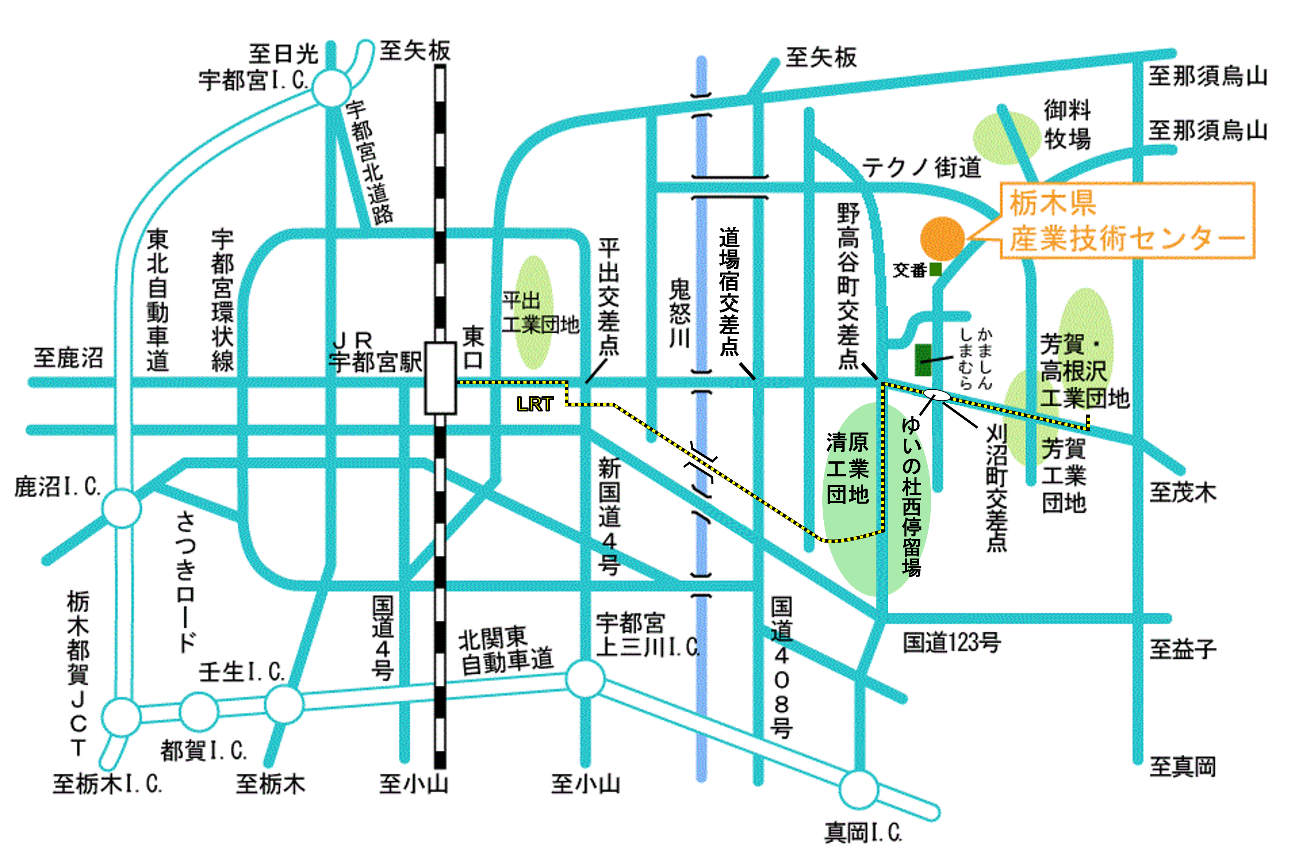 ○LRT：JR宇都宮駅東口から、LRT「ゆいの杜西」停留場下車、北に徒歩約10分○お車：(1)JR宇都宮駅東口から東進、鬼怒川を渡り信号4つ目「刈沼町」交差点左折、約700m　　(2)北関東自動車道「宇都宮上三川IC」から、新国道4号を約9km北上、「平出」の立体交差を右折（芳賀工業団地方面）。鬼怒川を渡り、信号4つ目「刈沼町」交差点左折、約700m会社名会社名住所住所連絡担当者　職・氏名連絡担当者　職・氏名連絡担当者　E－mail連絡担当者　E－mail電話番号電話番号ＦＡＸ番号参加者所属・職名所属・職名氏名氏名氏名参加者参加者参加者担　　当機械電子技術部　内藤・高岩Email：sangise-seisan@pref.tochigi.lg.jpTEL ：028-670-3396　FAX ：028-667-9430